Задание1. Линейные электрические цепи постоянного тока.1.Начертить схему электронной цепи с обозначением узлов и элементов ветвей, соблюдая требования ЕСКД.2. Определить и составить необходимое число уровней по законам Кирхгофа для определения токов во всех ветвях схемы.3.Определить потенциал всех точек цепи и токи во всех ветвях с помощью метода узловых потенциалов.4.Определит мощность на каждом элементе цепи и проверить баланс мощностей.5. Определить ток в первой ветви методом эквивалентов генераторов.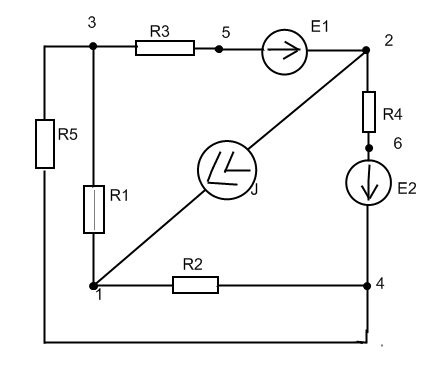 Параметры элементов цепи. Задание 2Магнитные цепи при постоянных токах.Начертить схему заданной магнитной цепи с сердечником, обмотками и воздушным зазором, в соответствии с рис2.2.1. и своим вариантом, а также эквивалентную расчетную электрическую схему замещения, соблюдая требования ЕСКД.Определить магнитные потоки во всех ветвях магнитной цепи аналитическим интерационным способом. Кривая намагничивания электротехнической стали, из которой изготовлен магнитопровод представлена в таблице. Расчет произвести за две интерации: на первой учитываются только магнитные сопротивления воздушных зазоров, на второй – магнитные сопротивления зазоров и стальные стержни. 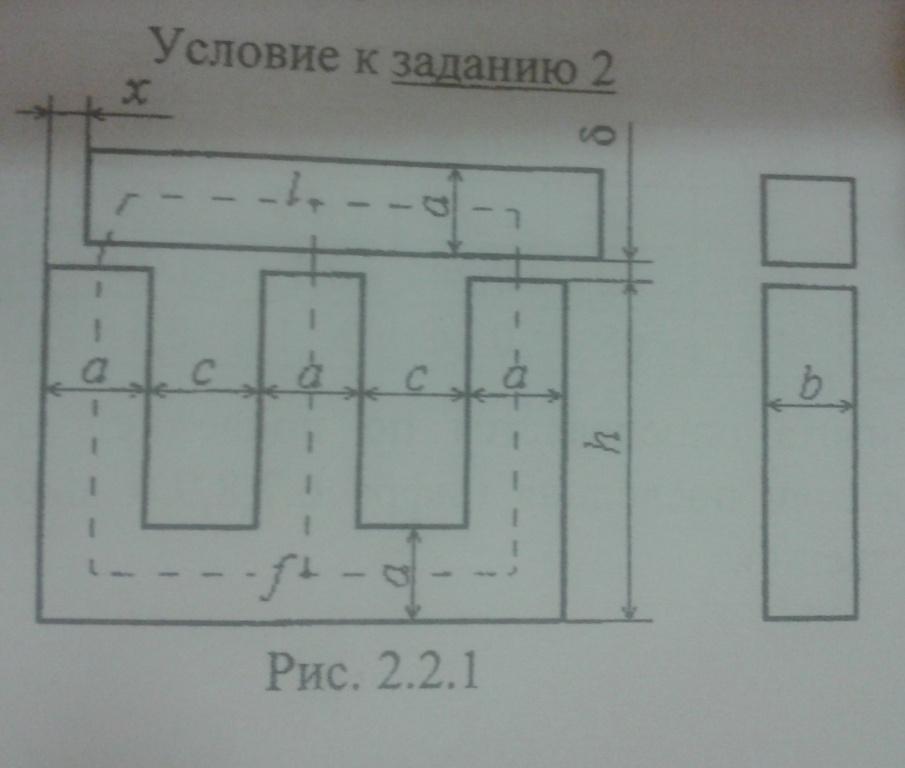 Логическое содержимое магнитной цепи.Размещение обмоток или МДС (F1.2.3.) на стержнях.  = l()fх=1ммЗначение параметром магнитной цепиКривая намагничивания стали.Задание 3.Линейные электрические цепи переменного синусоидального токаНачертить схему электрической цепи соблюдая требования ЕСКД. На  схеме выбрать и указать направление токов во всех ветвях схемы. Обозначить все точки цепи различающиеся потенциалами.Для заданной частоты (f) и амплитуды (Um) приложенного входного напряжения рассчитать мгновенное и действительное значение токов во всех ветвях а также выходного напряжения. Начальную фазу приложенного напряжения принять равную енулю.По результатам расчета пункта 2 построить на комплектсной плоскости топографическую диаграмму  и векторную диаграмму токов цепи. По результатам расчета пункта 2 определить показания Ваттметра.Определить комплексную частотную передаточную функцию цепи для указанных входного и выходного напряжения. Записать выражения для амплитудно – частотной и фазо-частотной характеристик и построить их на графике в обычном и логарифмическом маштабах. Условия к заданию 3.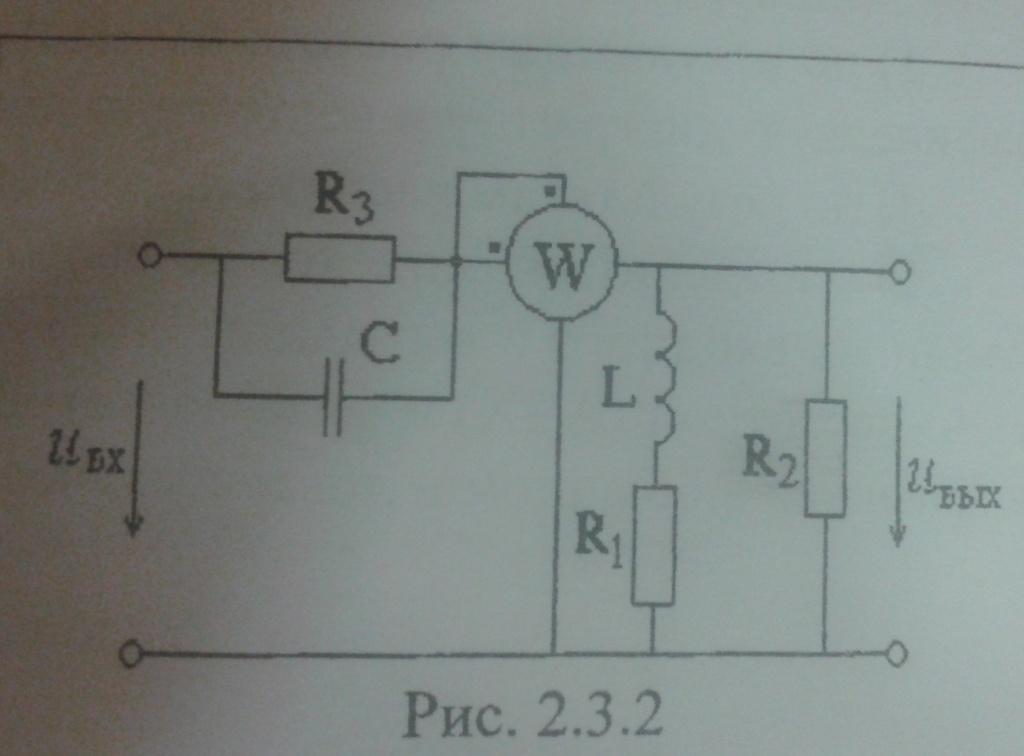 Примечания. Если в схеме один индуктивный или емкостной элемент то принять L=L1  ИЛИ C=C1 соответственно. Требования к выполнению. Курсовая работа выполняется и оформляется на листах формата А4. Все электрические схемы графики диаграммы выполняются с соблюдением требований ЕСКД,  с применением компьютерной графики. Рисунки необходимо пронумировать а в тексте поместить ссылки на них.Условия задачи приводить полностью . Основные  положения решений должны подробно пояснены: в решение включать необходимый минимум промежкточных расчетов, без которых проверка конечного результата становиться затруднительной.  Системы уравнений или расчетные формулы следует приводить сначала в общем виде затем подставить числовые значения,. Вариант R1 ОМR2ОМR3ОМR4ОМR5ОМR6ОМE1BE2BE3BJA6812162010201028362ВариантаммbммcммhммβммI1АI2АI3Аw1w2w36458440.180.070.060.05200015001600H А/м204060801202004006008001200В Тл0,220,750,931,021,141,321,471,531,571,6Вариант L1  мГн1 L2 мГн4 C1  мкФ7   C2  мкФ2R1  Ом4 R2 Ом180 R3 Ом3Um   В36f Гц1600